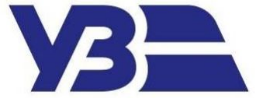 філія «СТРИЙСЬКИЙ ВАГОНОРЕМОНТНИЙ ЗАВОД»АТ « УкрАЇНСЬКА  залізниця »ОГОЛОШЕННЯ ПРО ПРОВЕДЕННЯ СПРОЩЕНОЇ ЗАКУПІВЛІ(умови визначені в оголошенні про проведення спрощеної закупівлі, та вимоги до предмета закупівлі)ДК 021:2015 44530000-4 - Кріпильні деталі (болти,  гайки)Україна, м. Стрий – 2022 рікДодаток 1до оголошення про проведення спрощеної закупівліПЕРЕЛІК ДОКУМЕНТІВ,ЯКІ ПОВИНІ БУТИ ЗАВАНТАЖЕНІ УЧАСНИКОМ У СКЛАДІ ПРОПОЗИЦІЇ,В ПІДТВЕРДЖЕННЯ ВІДПОВІДНОСТІ ПРОПОЗИЦІЇ УЧАСНИКА ВИМОГАМ ОГОЛОШЕННЯ ТА ВИМОГАМ ДО ПРЕДМЕТУ ЗАКУПІВЛІ.Повна копія статуту або іншого установчого документу (за наявності) або код доступу до сканкопії установчого документу Учасника на офіційному сайті Міністерства юстиції України. У разі якщо учасник здійснює діяльність на підставі модельного статуту, необхідно надати копію рішення засновників про створення такої юридичної особи.Копія витягу або виписки з Єдиного державного реєстру юридичних осіб, фізичних осіб – підприємців та громадських формувань, що є отриманим не пізніше, ніж за місяць до дати укладання договору або звіт з Єдиного державного реєстру юридичних осіб, фізичних осіб – підприємців та громадських формувань, отриманий з електронної системи закупівель.Копія довідки про наявність банківського рахунку, видана обслуговуючим банком.Дані на товар/ послугу, у яких контрагентом має бути зазначено повне найменування предмету закупівлі, назва нормативно-технічної документації, гарантійні терміни зберігання та придатності, гарантійні строки експлуатації,  дату виготовлення, країна походження товару щодо кожної номенклатурної позиції предмета закупівлі – у разі закупівлі товару тощо.Копія документу, який підтверджує право посадової особи учасника укладати договір (виписка з протоколу зборів про призначення керівника та/або наказ про призначення та/або довіреність керівника (або інший документ) на уповноважену(их) особу (осіб) учасника (оформлена належним чином з урахуванням статутних документів).Відомості про притягнення до кримінальної відповідальності, відсутність (наявність) судимості або обмежень, передбачених кримінальним процесуальним законодавством України, надані у формі витягу з інформаційно-аналітичної системи «Облік відомостей про притягнення особи до кримінальної відповідальності та наявності судимості» про посадову особу контрагента, яка є уповноваженою на вчинення правочину або довідки МВС України або відповідного територіального підрозділу про притягнення (не притягнення) до кримінальної відповідальності, відсутність (наявність) судимості або обмежень, передбачених кримінально-процесуальним законодавством України у посадової особи контрагента, яка є уповноваженою на вчинення правочину, що має бути не більше місячної давнини (30 днів) відносно дати її подання. Доступ до інформаційно-аналітичної системи (ІАС), як і можливість отримати витяг, відкритий на порталі МВС - https://vytiah.mvs.gov.ua/app/landing. Витяг засвідчується електронною печаткою служби Єдиної інформаційної системи МВС. Кожен витяг міститиме QR-код, по якому можна знайти на відповідний підтвердний запис в електронних ресурсах ІАС. Підстава – Наказ МВС від 30.03.2022 № 207 «Деякі питання ведення обліку відомостей про притягнення особи до кримінальної відповідальності та наявності судимості».Копія довідки про присвоєння ідентифікаційного номера (для Учасника - фізичної особи).Копія паспорту (для Учасника - фізичної особи).Довідка в довільній формі про те що учасник спрощеної закупівлі не є особою до якої застосовано санкцію у виді заборони на здійснення нею публічних закупівель товарів,робіт і послуг згідно із Законом України «Про санкції».Довідка в довільній формі про те що Учасник не є особою пов’язаною з державою агресором стосовно якої встановлено мораторій (заборону ) на виконання, в тому числі в примусовому порядку, грошових та інших зобов’язань відповідно до Постанови КМУ «Про забезпечення захисту  національних інтересів за майбутніми позовами держави Україна у зв’язку з військовою агресією російської федерації» від 03.03.2022 року №187. Лист-згоду на обробку, використання, поширення та доступ до персональних даних. Складається та підписується фізичними особами, суб’єктами підприємницької діяльності – фізичними особами, службовими/посадовими особами учасника, що уповноважені підписувати документи пропозиції та вчиняти інші юридично значущі дії від імені учасника.ЯК ЗРАЗОКЛист-згодана обробку, використання, поширення та доступ до персональних данихВідповідно до Закону України «Про захист персональних даних» Я__________________________ (прізвище, ім’я, по-батькові) даю згоду на обробку, використання, поширення та доступ до персональних даних, які передбачено Законом України «Про Публічні закупівлі», а також згідно з нормами чинного законодавства, моїх персональних даних (у т.ч. паспортні дані, ідентифікаційний код, електронні ідентифікаційні дані: номери телефонів, електронні адреси або інша необхідна інформація, передбачена законодавством), відомостей, які надаю про себе для забезпечення участі у закупівлі, цивільно-правових та господарських відносин.Прізвище та ініціали                            Дата                                         Підпис12.Довідка, складена учасником у довільній формі про те, що учасник протягом одного року до дати оприлюднення оголошення про проведення спрощеної закупівлі не відмовлявся від підписання договору про закупівлю (у тому числі через не укладення договору з боку учасника) більше двох разів із замовником АТ «Укрзалізниця».13. Лист-згоду з умовами Оголошення про проведення спрощеної закупівлі за формою:Лист-згода з умовами Оголошенняпро проведення спрощеної закупівлі7.Уважно вивчивши Оголошення про проведення спрощеної закупівлі, цим погоджуємось з його умовами та подаємо свою пропозицію на участь у спрощеній закупівлі:________________________________________________________________                                            (вказати предмет закупівлі)8. Ми зобов’язуємося дотримуватися умов цієї пропозиції протягом не менше ніж 120 днів з дня її розкриття. Наша пропозиція є обов’язковою для нас.9. У разі визнання нас переможцем, ми зобов’язуємося надати забезпечення виконання договору  не пізніше дати укладання договору про закупівлю (якщо замовник вимагає його надати).10. У разі визнання нас переможцем, ми зобов’язуємося підписати Договір про закупівлю у строк не пізніше ніж через 20 днів з дня прийняття рішення про намір укласти договір.11. Цим підписом  ____________________ безумовно і беззастережно засвідчує свою згоду(вказати назву учасника)з усіма положеннями Оголошення про проведення спрощеної закупівлі та безумовно погоджується на виконання всіх вимог, передбачених даним Оголошенням._________________________________		                             ___________   		    (посада керівника учасникаабо уповноваженої ним особи)              	                  (підпис) (власне ім’я  та прізвище)14. Гарантійний лист щодо погодження з проектом договору, викладеним у Додатку 3 до Оголошення про проведення спрощеної закупівлі.15. Документи, що підтверджують відповідність учасника технічним, якісним, кількісним та іншим характеристикам та вимогам до предмета закупівлі відповідно до Додатку № 2 Оголошення про проведення спрощеної закупівлі:15.1. Документи, які підтверджують відповідність пропозиції учасника технічним, якісним, кількісним та іншим вимогам до предмета закупівлі:16. Інформація та документи, що підтверджують спроможність учасника виконувати роботи у відповідності з вимогами до предмета закупівлі:17. Довідка з інформацією про усіх кінцевих бенефіціарних власників підприємства (у тому числі кінцевого бенефіціарного власника засновника, якщо засновник - юридична особа) із зазначенням наступної інформації: прізвище, ім’я, по батькові (за наявності), дата народження, країна громадянства, адреса бенефіціара;тип бенефіціарного володіння;відсоток частки статутного капіталу в юридичній особі або відсоток права голосу в юридичній особі;копія довідки про взяття на облік внутрішньо-переміщеної особи, видана уповноваженим на це органом (надається у випадку, якщо кінцевий бенефіціарний власник зареєстрований на тимчасово окупованій території України).18. Копія витягу з реєстру платника ПДВ (у випадку якщо контрагент є платником ПДВ).19. Копію ліцензії або документа дозвільного характеру (у разі їх наявності) на провадження певного виду господарської діяльності, якщо отримання дозволу або ліцензії на провадження такого виду діяльності передбачено законом.Примітки: У разі неможливості надання/ненадання учасником будь-якого документа у складі пропозиції - учасник повинен надати замість нього лист-пояснення з зазначенням підстави не надання документа з посиланням на законодавчі акти.           Учасник закупівлі, який визнаний переможцем, повинен надати цінову пропозицію щодо всього асортименту товару, який передбачений даною закупівлею протягом трьох днів з моменту визнання учасника переможцем на електронну адресу  vysochan.b.i@swrz.com.ua або в паперовому вигляді на адресу: 82405, Львівська область, м. Стрий, вулиця  Зубенка,2,  Україна за таким зразком:ЦІНОВА ПРОПОЗИЦІЯ Ми, (назва переможця), надаємо свою пропозицію для підписання договору за результатами аукціону на закупівлю______________________________________________ згідно з технічними вимогами Замовника торгів.Вивчивши умови визначені в оголошенні про проведення спрощеної закупівлі, та вимоги до предмета закупівлі, на виконання зазначеного вище, ми, уповноважені на підписання Договору, маємо можливість та погоджуємося виконати вимоги Замовника та Договору на умовах, зазначених у цій пропозиції, за цінами вказаними у таблиці:* У разі надання пропозицій Учасником-неплатником ПДВ або якщо предмет закупівлі не обкладається ПДВ, то такі пропозиції надаються без врахування ПДВ, про що учасник  робить відповідну позначку1. Ціна включає у себе всі витрати на транспортування, навантаження та розвантаження, страхування та інші витрати, сплату податків і зборів тощо.2. Ми зобов’язуємося укласти договір про закупівлю не пізніше ніж через 20 днів з дня прийняття рішення про намір укласти договір про закупівлю.              «___»___________ 202__ р                                                                                                                       Додаток 2ТЕХНІЧНА СПЕЦИФІКАЦІЯ*1. Інформація про технічні, якісні та кількісні характеристики предмета закупівлі.Рік виготовлення – 2022 р.;Строк поставки: до 31.12.2022 року; Місце поставки: на умовах DDP (вул. Зубенка, 2, м. Стрий, Львівська обл.) згідно з базисними умовами поставки «ІНКОТЕРМС» у ред. 2020 р.Умови поставки – протягом 5 календарних днів після подання заявки Замовником.Товар не повинен бути у попередній експлуатації, терміни та умови його зберігання не порушені.Умови оплати - Для Учасника, який має статус платника ПДВ: ПОКУПЕЦЬ здійснює оплату поставленого Товару на 10 банківський день з дати реєстрації податкової накладної в Єдиному державному реєстрі податкових накладних. Для Учасника, який не має статус платника ПДВ: ПОКУПЕЦЬ здійснює оплату поставленого Товару на 10 банківський день з дня отримання на підставі виставленого рахунку ПОСТАЧАЛЬНИКОМ. Розділ 1. Загальні положення. Розділ 1. Загальні положення. Розділ 1. Загальні положення. Розділ 1. Загальні положення.11231.1.Терміни, які вживаються в документації Документацію розроблено відповідно до вимог Закону України «Про публічні закупівлі» (далі - Закон), Постанови КМУ від 28.02.2022 року №169 «Деякі питання здійснення оборонних та публічних закупівель, товарів, робіт і послуг в умовах воєнного стану» зі змінами та доповненнями та Постанови КМУ від 02.03.2022року №185 « Деякі питання здійснення публічних закупівель товарів , робіт і послуг для задоволення нагальних потреб функціонування держави в умовах воєнного стану» Терміни вживаються у значенні, наведеному в Законі.2.2.Інформація про Замовника торгів2.1.2.1.Повне найменування та ідентифікаційний код   замовника в Єдиному державному реєстрі юридичних осіб, фізичних осіб - підприємців та громадських формуваньФілія «Стрийський вагоноремонтний завод» АТ «Українська залізниця»Код ЄДРПОУ: 401234392.2.2.2.МісцезнаходженняАдреса: 82405, Львівська область, м. Стрий, вул. Зубенка, 2 Україна .2.3.2.3.Прізвище, ім’я та по батькові, посада та електронна адреса однієї чи кількох посадових осіб замовника, уповноважених здійснювати зв’язок з учасниками Уповноважена особа філії «Стрийський вагоноремонтний завод» АТ «Українська залізниця »Височан Богдана Іванівна тел. (098) 949-64-45  Е-mail: vysochan.b.i@swrz.com.uaЗ питань технічної частини предмету закупівлі звертатися до: економіст ВМТП: Барух Вікторія Ігорівна (050) 9705067, e-mail: відсутній.Усі відповіді стосовно проведення спрощеної закупівлі надаються через електронну систему закупівель.3.3.Вид закупівліСпрощена закупівля4.4.Інформація про предмет закупівлі4.1.4.1.Назва предмета закупівлі із зазначенням коду за Єдиним закупівельним словником  та назви відповідних класифікаторів предмета закупівлі і частин предмета закупівлі (лотів) (за наявності)ДК 021:2015 - 44530000-4 - Кріпильні деталі (Болти, гайки)4.2.4.2.Опис окремої частини (частин) предмета закупівлі (лота), щодо якої можуть бути подані пропозиціїЗакупівля на лоти не поділяється4.3.4.3.Кількість товару та місце його поставки або місце, де повинні бути виконані роботи чи надані послуги, їх обсяги Згідно Переліку товарів  зазначеному у Технічній специфікації (Додаток 2 до оголошення про проведення спрощеної закупівлі) та/або проекту договору (Додаток 3 до оголошення про проведення спрощеної закупівлі)4.4.4.4.Строк поставки товарів, виконання робіт, надання послуг  Згідно технічної специфікації (Додаток 2 до оголошення про проведення спрощеної закупівлі) та/або проекту договору (Додаток 3 до оголошення про проведення спрощеної закупівлі)5.5.Інформація про технічні, якісні та інші характеристики предмета закупівліІнформація наведена в технічній специфікації (Додаток 2 до оголошення про проведення спрощеної закупівлі).Учасники закупівлі повинні надати у складі пропозицій інформацію та документи згідно Додатку 1 до оголошення про проведення спрощеної закупівлі, які підтверджують відповідність пропозиції учасника технічним, якісним, кількісним та іншим характеристикам та вимогам до предмета закупівлі, установленим замовником у Додатку 2 до оголошення про проведення спрощеної закупівлі.У вимогах до предмета закупівлі, що містять посилання на конкретну торговельну марку чи фірму, патент, конструкцію або тип предмета закупівлі, джерело його походження або виробника, замовник може вказати, які аналоги та/або еквіваленти приймаються у пропозиціях учасників.6.6.Умови оплатиВідповідно до інформації, зазначеної замовником у електронному полі «Умови оплати договору (порядок здійснення розрахунків)» електронного оголошення про проведення спрощеної закупівлі.7.7.Очікувана вартість предмета закупівлі347 225 грн. 52 коп. (триста сорок сім тисяч двісті двадцять п’ять гривень 52 копійки) з ПДВ 8.8.Період уточнення інформації про закупівлю (не менше трьох робочих днів)Відповідно до інформації, зазначеної замовником у електронному полі «Звернення за роз’ясненнями» електронного оголошення про проведення спрощеної закупівлі.Період уточнення інформації про закупівлю:  26 .09. 2022 року 9.9.Кінцевий строк подання пропозицій (строк для подання пропозицій не може бути менше ніж п’ять робочих днів з дня оприлюднення оголошення про проведення спрощеної закупівлі в електронній системі закупівель)Відповідно до інформації, зазначеної замовником у електронному полі «Кінцевий строк подання тендерних пропозицій» електронного оголошення про проведення спрощеної закупівлі.Кінцевий строк подання пропозицій: 30.09.2022 року10.10.Перелік критеріїв та методика оцінки пропозиції із зазначенням питомої ваги критеріюОцінка пропозицій проводиться автоматично електронною системою закупівель на основі критеріїв і методики оцінки, зазначених у цій документації шляхом застосування електронного аукціону.Дата і час проведення електронного аукціону визначаються електронною системою закупівель автоматично.Критеріями оцінки є ціна.Замовник та учасники не можуть ініціювати будь-які переговори з питань внесення змін до змісту або ціни поданої пропозиції.11.11.Розмір мінімального кроку пониження ціни під час електронного аукціону в межах від 0,5 відсотка до 3 відсотків або в грошових одиницях очікуваної вартості закупівлі.Відповідно до інформації, зазначеної замовником у електронному полі «Розмір мінімального кроку пониження ціни» електронного оголошення про проведення спрощеної закупівлі.0.5 %12.12.Розмір та умови надання забезпечення пропозицій учасниківЗабезпечення пропозиції – банківська гарантія надається учасником у вигляді: електронного документу.Електронний документ повинен бути складений із дотриманням вимог Закону України «Про електронні документи та електронний документообіг» і Закону України «Про електронні довірчі послуги», містити кваліфікований електронний підпис (КЕП) уповноваженої особи банку-гаранта та повинен дозволяти перевірку такого підпису.Банківська гарантія може надаватись:         разом з файлом «p7s» ( із накладанням КЕП)         або  у вигляді файлу в форматі, придатному для перевірки достовірності видачі банківської гарантії банком та накладення кваліфікованого електронного підпису (КЕП) уповноваженої посадової особи банку-гаранта.Форма банківської гарантії повинна відповідати вимогам, встановленим Наказом Міністерства розвитку економіки, торгівлі та сільського господарства України №2628 від 14.12.2020 «Про затвердження форми і Вимог до забезпечення тендерної пропозиції/пропозиції» та Постановою Правління Національного Банку України від 15.12.2004 №639, зареєстрованого в Міністерстві юстиції України 13.01.2005 за № 41/10321 .Розмір забезпечення пропозиції: 0.Строк дії забезпечення пропозиції: не менше 90 днів з дати кінцевого строку подання пропозицій.Банківським установам рекомендовано вказувати у колонтитулах гарантії посилання на програмний комплекс, яким накладено КЕП або вказати метод перевірення справжності гарантії. Пропозиція, що не супроводжується забезпеченням (в т.ч. якщо надане учасником забезпечення не відповідає вимогам документації), відхиляється Замовником. Банківські реквізити Замовника:IBAN UA № 603257960000026001300473637 в Філія-Львівське ОУ АТ «Ощадбанк», МФО 32579612.112.1Умови повернення чи неповернення забезпечення пропозиціїЗабезпечення пропозиції не повертається у разі:1) відкликання пропозиції учасником після закінчення строку її подання;2) не підписання договору про закупівлю учасником, який став переможцем;3) ненадання переможцем закупівлі забезпечення виконання договору про закупівлю після отримання повідомлення про намір укласти договір про закупівлю, якщо надання такого забезпечення передбачено документацією.Забезпечення пропозиції повертається учаснику в разі:1) закінчення строку дії забезпечення пропозиції;2) укладення договору про закупівлю з учасником, який став переможцем закупівлі;3) відкликання пропозиції до закінчення строку її подання;4) закінчення закупівлі в разі не укладення договору про закупівлю з жодним з учасників, які подали пропозиції.--------------------------------------------------------------------------За зверненням учасника, яким було надано забезпечення пропозиції, замовник повідомляє установу, що видала такому учаснику гарантію, про настання підстави для повернення забезпечення пропозиції протягом п’яти днів з дня настання однієї з підстав, визначених частиною четвертою статті 25 Закону.--------------------------------------------------------------------------Кошти, що надійшли як забезпечення пропозиції, якщо вони не повертаються учаснику у випадках, визначених Законом, перераховуються на рахунок Замовника.Розділ 2. Інструкція з підготовки пропозиціїРозділ 2. Інструкція з підготовки пропозиціїРозділ 2. Інструкція з підготовки пропозиціїРозділ 2. Інструкція з підготовки пропозиції1.1.Зміст і спосіб подання   пропозиції Пропозиції подаються учасниками після закінчення строку періоду уточнення інформації, зазначеної замовником в оголошенні про проведення спрощеної закупівлі, в електронному вигляді шляхом заповнення електронних форм з окремими полями, де зазначається інформація про ціну та інші критерії оцінки (у разі їх встановлення замовником), шляхом завантаження необхідних документів, визначеними замовником у Додатку №1, через електронну систему закупівель.Електронна система закупівель автоматично формує та надсилає повідомлення учаснику про отримання його пропозиції із зазначенням дати та часу.Кожен учасник має право подати лише одну пропозицію, у тому числі до визначеної в оголошенні про проведення спрощеної закупівлі частини предмета закупівлі (лота).Пропозиції учасників, подані після закінчення строку їх подання, електронною системою закупівель не приймаються.Пропозиція учасника повинна містити підтвердження надання учасником забезпечення пропозиції, якщо таке забезпечення передбачено оголошенням про проведення спрощеної закупівлі.Учасник має право внести зміни або відкликати свою пропозицію до закінчення строку її подання без втрати свого забезпечення пропозиції.Такі зміни або заява про відкликання пропозиції враховуються, якщо вони отримані електронною системою закупівель до закінчення строку подання пропозицій.----------------------------------------------------------------------------Під час використання електронної системи закупівель, з метою подання пропозицій та їх оцінки, документи та дані створюються та подаються учасником з урахуванням вимог законів України "Про електронні документи та електронний документообіг", "Про електронні довірчі послуги" та Постанови КМУ № 193 від 3 березня 2020 р. "Про реалізацію експериментального проекту щодо забезпечення можливості використання удосконалених електронних підписів і печаток, які базуються на кваліфікованих сертифікатах відкритих ключів".Всі документи пропозиції подаються в електронному вигляді через електронну систему закупівель шляхом завантаження сканованих документів або електронних документів з накладанням кваліфікованого електронного підпису (КЕП) чи удосконаленого електронного підпису (надалі – УЕП). Під час подання пропозицій та створенні даних, особа, яка має повноваження щодо підпису документів пропозиції, повинна пройти електронну ідентифікацію в електронній системі закупівель за допомогою КЕП або УЕП (автентифікацію): після внесення інформації в електронні поля на неї накладається КЕП або УЕП службової (посадової) особи учасника процедури закупівлі, яку уповноважено учасником представляти його інтереси під час проведення процедури закупівлі, фізичної особи, яка є учасником. Вимога щодо накладання КЕП або УЕП для автентифікації не застосовується до учасників нерезидентів.  Вважатиметеся достатнім виконанням вимог цього оголошення спрощеної закупівлі накладання фізичною особою-підприємцем КЕП або УЕП як фізичної особи.Вважатиметеся достатнім виконанням вимог цієї документації накладання фізичною особою-підприємцем КЕП або УЕП як фізичної особи.Документи пропозиції, довідки листи, які створюються та підписуються учасником, та не надані у формі електронного документа (без КЕП/УЕП на документі) повинні містити підпис уповноваженої посадової особи учасника закупівлі. ---------------------------------------------------------------------------Повноваження на підпис документів пропозиції підтверджуються документально згідно Додатку 1 до оголошення про проведення спрощеної закупівлі.--------------------------------------------------------------------------Документи, що не передбачені законодавством для учасників - юридичних, фізичних осіб, у тому числі фізичних осіб - підприємців, можуть не подаватись у складі пропозиції. Відсутність документів, що не передбачені законодавством для учасників - юридичних, фізичних осіб, у тому числі фізичних осіб - підприємців, у складі пропозиції, не може бути підставою для її відхилення.2.2.Інформація про валюту, у якій повинна бути зазначена ціна пропозиції    ГривняВалютою пропозиції є національна валюта України – гривня. Розрахунки за постачання товару/надання послуг/виконання робіт здійснюватимуться у національній валюті України згідно умов договору про закупівлю.3.3.Інформація про мову (мови), якою (якими) повинні бути складені пропозиціїВсі документи, що готуються учасником, викладаються українською мовою. Якщо в складі пропозиції надається документ на іншій мові ніж українська, учасник надає переклад цього документа. Відповідальність за якість та достовірність перекладу несе учасник.Проектна, технічна документація, яка викладена в оригіналі російською мовою, не потребує перекладу українською мовою.Стандартні характеристики, вимоги, умовні позначення у вигляді скорочень та термінологія, пов’язана з товарами, роботами чи послугами, що закуповуються, передбачені існуючими міжнародними або національними стандартами, нормами та правилами, викладаються мовою їх загально прийнятого застосування.Уся інформація розміщується в електронній системі закупівель українською мовою, крім  тих випадків коли використання букв та символів української мови призводить до їх спотворення (зокрема, але не виключно адреси мережі "інтернет", адреси електронної пошти, торговельної марки (знаку для товарів та послуг), загальноприйняті міжнародні терміни).Розділ 3. Порядок внесення змін та надання роз’ясненьРозділ 3. Порядок внесення змін та надання роз’ясненьРозділ 3. Порядок внесення змін та надання роз’ясненьРозділ 3. Порядок внесення змін та надання роз’яснень1.1.Порядок уточнення інформації та внесення змінУ період уточнення інформації учасники спрощеної закупівлі мають право звернутися до замовника через електронну систему закупівель за роз’ясненням щодо інформації, зазначеної в оголошенні про проведення спрощеної закупівлі, щодо вимог до предмета закупівлі та/або звернутися до замовника з вимогою щодо усунення порушення під час проведення спрощеної закупівлі.Усі звернення за роз’ясненнями, звернення з вимогою щодо усунення порушення автоматично оприлюднюються в електронній системі закупівель без ідентифікації особи, яка звернулася до замовника.Замовник протягом одного робочого дня з дня їх оприлюднення зобов’язаний надати роз’яснення на звернення учасників спрощеної закупівлі, які оприлюднюються в електронній системі закупівель, та/або внести зміни до оголошення про проведення спрощеної закупівлі, та/або вимог до предмета закупівлі.У разі внесення змін до оголошення про проведення спрощеної закупівлі строк для подання пропозицій продовжується замовником в електронній системі закупівель не менше ніж на два робочі дні.Замовник має право з власної ініціативи внести зміни до оголошення про проведення спрощеної закупівлі та/або вимог до предмета закупівлі, але до початку строку подання пропозицій. Зміни, що вносяться замовником, розміщуються та відображаються в електронній системі закупівель у вигляді нової редакції документів.Розділ 4. Розкриття, оцінка та розгляд пропозиціїРозділ 4. Розкриття, оцінка та розгляд пропозиціїРозділ 4. Розкриття, оцінка та розгляд пропозиціїРозділ 4. Розкриття, оцінка та розгляд пропозиції1.1.Дата та час розкриття пропозиції.Дата і час розкриття пропозицій визначаються електронною системою закупівель автоматично та зазначаються в оголошенні про проведення закупівлі. Перед початком електронного аукціону автоматично розкривається інформація про ціни/приведені ціни пропозицій.Розкриття пропозицій з інформацією та документами, що підтверджують відповідність учасника умовам, визначеним в оголошенні про проведення спрощеної закупівлі, та вимогам до предмета закупівлі, а також з інформацією та документами, що містять технічний опис предмета закупівлі, здійснюється автоматично електронною системою закупівель одразу після завершення електронного аукціону.2.2.Розгляд пропозицій Протокол  розгляду пропозицій оприлюднюється протягом одного дня з дня його затвердження (частина 1 ст.10 Закону). Строк розгляду найбільш економічно вигідної пропозиції не повинен перевищувати 5 робочих днів з дня завершення електронного аукціону. За результатами оцінки та розгляду пропозиції Замовник визначає переможця.Строк розгляду тендерної пропозиції/пропозиції ,що за результатами оцінки визначено найбільш економічно вигідною не повинен перевищувати 5 робочих днів з дня визначення найбільш економічно вигідної пропозиції. Такий строк може бути аргументовано продовжено замовником до 20 робочих днів. У разі продовження строку Замовник оприлюднює повідомлення в електронній системі закупівель протягом одного дня з дня прийняття відповідного рішення (частина 10 ст.29 Закону).Замовник розглядає на відповідність умовам, визначеним в оголошенні про проведення спрощеної закупівлі, та цієї документації, яка за результатами електронного аукціону (у разі його проведення) визначена найбільш економічно вигідною.Строк розгляду найбільш економічно вигідної пропозиції не повинен перевищувати п’ять робочих днів з дня завершення електронного аукціону.За результатами оцінки та розгляду пропозиції замовник визначає переможця.Повідомлення про намір укласти договір про закупівлю замовник оприлюднює в електронній системі закупівель.У разі якщо учасник стає переможцем декількох або всіх лотів, замовник може укласти один договір про закупівлю з переможцем, об’єднавши лоти.У разі відхилення найбільш економічно вигідної пропозиції замовник розглядає наступну пропозицію учасника, який за результатами оцінки надав наступну найбільш економічно вигідну пропозицію.Наступна найбільш економічно вигідна пропозиція визначається електронною системою закупівель автоматично.3.3.Інша інформація та опис та приклади формальних (несуттєвих) помилокВитрати пов’язані з підготовкою та поданням пропозиції учасник несе самостійно. До розрахунку ціни пропозиції не включаються будь-які витрати, понесені учасником у процесі проведення закупівлі та укладення договору про закупівлю, витрати, пов’язані із оформленням забезпечення пропозиції. Зазначені витрати сплачуються учасником. Понесені витрати учасника не відшкодовуються (в тому числі і у разі відміни закупівлі).Допущення учасниками формальних (несуттєвих) помилок в пропозиції не призведе до відхилення їх пропозицій. Формальними (несуттєвими) вважаються помилки, що пов’язані з оформленням пропозиції та не впливають на зміст пропозиції, а саме наступні технічні помилки та описки:технічні помилки та описки, в тому числі відсутність підписів, печаток на окремих документах;технічні і орфографічні помилки та механічні описки в словах та словосполученнях, що зазначені в документах пропозиції;зазначення невірної назви документу, що підготовлений, у разі якщо зміст такого документу повністю відповідає вимогам цієї документації;відсутність інформації, надання якої вимагається у документі, якщо така інформація міститься в іншому документі або документах пропозиції;недотримання встановленої форми документа, якщо поданий документ повністю відповідає вимогам цієї документації за змістом;інші помилки, що пов’язані з оформленням пропозиції та не впливають на її зміст.( Наказ Міністерства розвитку економіки, торгівлі та сільського господарства України від 15.04.2020 року № 710 «Про затвердження Переліку формальних помилок»)4.4.Відхилення пропозицій Замовник відхиляє пропозицію в разі, якщо:- пропозиція учасника не відповідає умовам, визначеним в оголошенні про проведення спрощеної закупівлі, та вимогам до предмета закупівлі;- учасник не надав забезпечення пропозиції, якщо таке забезпечення вимагалося замовником;- учасник, який визначений переможцем спрощеної закупівлі, відмовився від укладення договору про закупівлю;- якщо учасник протягом одного року до дати оприлюднення оголошення про проведення спрощеної закупівлі відмовився від підписання договору про закупівлю (у тому числі через неукладення договору з боку учасника) більше двох разів із замовником, який проводить таку спрощену закупівлю.Інформація про відхилення пропозиції протягом одного дня з дня прийняття рішення замовником оприлюднюється в електронній системі закупівель та автоматично надсилається учаснику, пропозиція якого відхилена через електронну систему закупівель.Учасник, пропозиція якого відхилена, може звернутися до замовника з вимогою надати додаткову аргументацію щодо причин невідповідності його пропозиції умовам, визначеним в оголошенні про проведення спрощеної закупівлі, та вимогам до предмета закупівлі. Не пізніше ніж через три робочих дні з дня надходження такого звернення через електронну систему закупівель замовник зобов’язаний надати йому відповідь.Розділ 5. Результати закупівлі та укладання договору про закупівлюРозділ 5. Результати закупівлі та укладання договору про закупівлюРозділ 5. Результати закупівлі та укладання договору про закупівлюРозділ 5. Результати закупівлі та укладання договору про закупівлю1.1.Відміна закупівліЗамовник відміняє спрощену закупівлю в разі:1) відсутності подальшої потреби в закупівлі товарів, робіт і послуг;2) неможливості усунення порушень, що виникли через виявлені порушення законодавства з питань публічних закупівель;3) скорочення видатків на здійснення закупівлі товарів, робіт і послуг.Спрощена закупівля автоматично відміняється електронною системою закупівель у разі:1) відхилення всіх пропозицій згідно з частиною 13 статті Закону;2) відсутності пропозицій учасників для участі в ній.Спрощена закупівля може бути відмінена частково (за лотом).Повідомлення про відміну закупівлі оприлюднюється в електронній системі закупівель:замовником протягом одного робочого дня з дня прийняття замовником відповідного рішення;електронною системою закупівель протягом одного робочого дня з дня автоматичної відміни спрощеної закупівлі внаслідок відхилення всіх пропозицій або відсутності пропозицій учасників для участі у ній.Повідомлення про відміну закупівлі автоматично надсилається всім учасникам електронною системою закупівель в день його оприлюднення2.Строк укладання договоруСтрок укладання договоруЗамовник може укласти договір про закупівлю з Учасником,який визнаний переможцем спрощеної  закупівлі, на наступний день після оприлюднення  повідомлення про намір укласти договір про закупівлю, але не пізніше через 20 днів.Замовник укладає договір про закупівлю з учасником, який визнаний переможцем спрощеної закупівлі, не пізніше ніж через 20 днів з дня прийняття рішення про намір укласти договір про закупівлю.Договір про закупівлю укладається згідно з вимогами статті 41 Закону.У разі якщо учасник стає переможцем декількох або всіх лотів, замовник може укласти один договір про закупівлю з переможцем, об’єднавши лоти.3.3.Проект договору про закупівлю з обов’язковим зазначенням порядку змін його умовПроект договору про закупівлю з обов’язковим зазначенням порядку змін його умов наведений у Додатку 3 оголошення про проведення спрощеної закупівлі.4.4.Істотні умови, що обов’язково включаються до договору про закупівлюДоговір про закупівлю укладається відповідно до норм Цивільного та Господарського кодексів України з урахуванням особливостей, визначених Законом.Умови договору про закупівлю не повинні відрізнятися від змісту пропозиції за результатами електронного аукціону (у тому числі ціни за одиницю товару) переможця спрощеної закупівлі, крім випадків визначення грошового еквівалента зобов’язання в іноземній валюті та/або випадків перерахунку ціни за результатами електронного аукціону в бік зменшення ціни тендерної пропозиції учасника без зменшення обсягів закупівлі.Істотні умови договору про закупівлю не можуть змінюватися після його підписання до виконання зобов’язань сторонами в повному обсязі, крім випадків:- зменшення обсягів закупівлі, зокрема з урахуванням фактичного обсягу видатків замовника;- збільшення ціни за одиницю товару до 10 відсотків пропорційно збільшенню ціни такого товару на ринку у разі коливання ціни такого товару на ринку за умови, що така зміна не призведе до збільшення суми, визначеної в договорі про закупівлю, - не частіше ніж один раз на 90 днів з моменту підписання договору про закупівлю. Обмеження щодо строків зміни ціни за одиницю товару не застосовується у випадках зміни умов договору про закупівлю бензину та дизельного пального, газу та електричної енергії;- покращення якості предмета закупівлі, за умови що таке покращення не призведе до збільшення суми, визначеної в договорі про закупівлю;- продовження строку дії договору про закупівлю та строку виконання зобов’язань щодо передачі товару, виконання робіт, надання послуг у разі виникнення документально підтверджених об’єктивних обставин, що спричинили таке продовження, у тому числі обставин непереборної сили, затримки фінансування витрат замовника, за умови що такі зміни не призведуть до збільшення суми, визначеної в договорі про закупівлю;- погодження зміни ціни в договорі про закупівлю в бік зменшення (без зміни кількості (обсягу) та якості товарів, робіт і послуг), у тому числі у разі коливання ціни товару на ринку;- зміни ціни в договорі про закупівлю у зв’язку зі зміною ставок податків і зборів та/або зміною умов щодо надання пільг з оподаткування - пропорційно до зміни таких ставок та/або пільг з оподаткування;- зміни встановленого згідно із законодавством органами державної статистики індексу споживчих цін, зміни курсу іноземної валюти, зміни біржових котирувань або показників Platts, ARGUS регульованих цін (тарифів) і нормативів, що застосовуються в договорі про закупівлю, у разі встановлення в договорі про закупівлю порядку зміни ціни;- зміни умов у зв’язку із застосуванням положень частини шостої статті 41 Закону.У зв’язку з необхідністю забезпечення потреб оборони під час дії правового режиму воєнного стану в Україні або в окремих її місцевостях можуть бути змінені істотні умови договору про закупівлю (після його підписання до виконання зобов’язань сторонами в повному обсязі) замовником за яким є суб’єкт, визначений у частині першій статті 2 Закону України "Про особливості здійснення закупівель товарів, робіт і послуг для гарантованого забезпечення потреб оборони", а саме: обсяг закупівлі, сума договору, строк дії договору та виконання зобов’язань щодо передання товару, виконання робіт, надання послуг.Дія договору про закупівлю може бути продовжена на строк, достатній для проведення спрощеної закупівлі на початку наступного року в обсязі, що не перевищує 20 відсотків суми, визначеної в початковому договорі про закупівлю, укладеному в попередньому році, якщо видатки на досягнення цієї цілі затверджено в установленому порядку.У разі внесення змін до істотних умов договору про закупівлю у випадках, передбачених частиною п’ятою статті 41 Закону, замовник обов’язково оприлюднює повідомлення про внесення змін до договору про закупівлю.Договір про закупівлю є нікчемним у разі:- якщо замовник уклав договір про закупівлю до/без проведення спрощеної закупівлі згідно з вимогами Закону;- укладення договору з порушенням вимог частини четвертої статті 41  Закону;1. Повне найменування учасника: ____________________________________________2. Адреса учасника:_________________________________________________________3. Код ЄДРПОУ учасника (за наявності):_______________________________________4. Банківські реквізити учасника:_____________________________________________5. Телефон (факс), е-mail, ПІБ уповноваженої особи:_____________________________6. Прізвище, ім’я, по-батькові керівника, повна назва посади, контактні телефони,е-mail:____________________________________________________________________№ п/пТип документаВид документаНеобхідність надання1Підтвердження якості продукціїНа кожну номенклатуру технічної специфікації (Додаток 2) надати зразки документів виробника, що підтверджують якість та походження продукції, запропонований до постачання (сертифікат/паспорт якості, паспорт, етикетка, тощо). Документи з якості надаються учасником також при постачанні, якщо учасник буде визнаний переможцем.ТАК2Необхідність підтвердження зв’язку з виробникомЯкщо учасник не є виробником продукції надати скановані копії документів, які підтверджують відносини із виробником: а) договір з виробником; та/або: б)сертифікат дистриб’ютора, представника, дилера, тощо; та/або: в)лист виробника про представництво його інтересів учасником; та/або:г)інший документ, в якому обов’язково зазначаються відносини з учасником; Зазначені документи повинні бути дійсними на весь термін постачання продукції та обов’язково містити гарантії виробника щодо якості продукції. Якщо в документі зазначено термін дії з автоматичною пролонгацією, надати документальне підтвердження пролонгації цього документу від виробника.ТАКВимоги до УчасниківПерелік документів, що підтверджують відповідність  учасників вимогам1. Наявність документально підтвердженого досвіду виконання аналогічного* за предметом закупівлі договору1.1. Довідка у довільній формі, що містить інформацію про виконання аналогічного*, раніше укладеного, договору із зазначенням:- найменування, адреса, телефон та прізвище, ім’я по батькові керівника (представника) контрагента (замовника);- номер та дата укладення договору, предмет договору та строк дії договору;- сума договору, грн.;- інша інформація, яку учасник вважає за потрібну.1.2. Сканкопiя (ії) аналогічного(их) договору(ів) (з усіма додатками, зазначеними в договорі, та додатковими угодами/договорами за наявності таких), інформація по якому (яких) відображена в Довідці п.1.1.1.3. Сканкопiя (ії) актів виконаних робіт по договору(ах) та/або видаткових накладних, інформація по якому (яких) відображена учасником в Довідці п.1.1. та/або  Лист(и)-відгук(и) (позитивний/позитивні) у кількості не менше одного від контрагента згідно договору/ів, зазначених у Довідці п.1.1., у довільній формі.* Під аналогічним договором слід розуміти виконаний/частково виконаний договір, предметом  якого є код ДК 021:2015-44530000-4 - Кріпильні деталі.№ п/пНайменування товару, що пропонується учасником (марка або тип, або модель)Од. виміруК – ть товаруЦіна за одиницю, грн. б/ПДВСума, в грн. без ПДВ1ВсьогоВсьогоВсьогоВсьогоВсьогоВсьогоПДВ 20%ПДВ 20%ПДВ 20%ПДВ 20%ПДВ 20%ПДВ 20%Разом з ПДВРазом з ПДВРазом з ПДВРазом з ПДВРазом з ПДВРазом з ПДВ___________________________________________________________________________________________(Посада уповноваженої особи Учасника)(Підпис та печатка)       (Прізвище та ініціали)№з/пНайменування товару (робіт, послуг)*Од. вим.К-стьТехнічні вимоги та характеристики продукції (товарів, робіт, послуг)Позначення НТД, якій відповідає продукція (за інструкції)№з/пНайменування товару (робіт, послуг)*Од. вим.К-стьТехнічні вимоги та характеристики продукції (товарів, робіт, послуг)Позначення НТД, якій відповідає продукція (за інструкції)1Болт із шестигранною зменшеною головкою М12х45кг100-ДСТУ ГОСТ  7796:2008, ДСТУ ISO 4014 - 2001  або еквівалент2Болт із шестигранною зменшеною головкою М16х45кг60-ДСТУ ГОСТ  7796:2008, ДСТУ ISO 4014 - 2001  або еквівалент3Болт із шестигранною головкою М16х65кг60-ДСТУ ISO 8992:2006,  ДСТУ ISO 4014 - 2001  або еквівалент4Болт із шестигранною головкою М20х180кг60-ДСТУ ISO 4014:2001 або еквівалент5Болт із шестигранною головкою М20х60кг200-ДСТУ ISO 8992:2006,  ДСТУ ISO 4014 - 2001  або еквівалент6Болт М10х55кг100-ГОСТ 7801, ДСТУ ISO 4015 або еквівалент7Болт М10х65кг100-ГОСТ 7801, ДСТУ ISO 4015 або еквівалент8Болт М10х90кг120-ГОСТ 7801, ДСТУ ISO 4014 - 2001 або еквівалент9Гайка шестигранна М10кг100-ГОСТ 5916-70 (DIN 439), ДСТУ ISO 4035 або еквівалент10Гайка шестигранна М12кг250-ГОСТ 5915-70, ДСТУ ISO 4032 або еквівалент11Гайка шестигранна М16кг250-ГОСТ 5915-70, ДСТУ ISO 4032 або еквівалент12Гайка шестигранна М20кг240-ГОСТ 5915-70, ДСТУ ISO 4032 або еквівалент13Гайка шестигранна  М8кг100-ГОСТ 5916-70 (DIN 439), ДСТУ ISO 4035 або еквівалент14Гайка шестигранна М30кг100-ГОСТ 5918 або еквівалент15Болт із шестигранною головкою М6х60кг100-ДСТУ ГОСТ  7798:2008, ДСТУ ISO 4014 - 2001  або еквівалент16Болт із шестигранною головкою М8х40кг100-ДСТУ ГОСТ  7798:2008, ДСТУ ISO 4014 - 2001  або еквівалент17Гайка шестигранна М24кг200-ГОСТ 5915 -70, ДСТУ ISO 4032 або еквівалент 18Болт із шестигранною головкою М12х35кг100-ДСТУ ГОСТ  7805:2008,  ДСТУ ISO  4014 або еквівалент19Гайка шестигранна М22кг100-ГОСТ 5915 -70, ДСТУ ISO 4032 або еквівалент